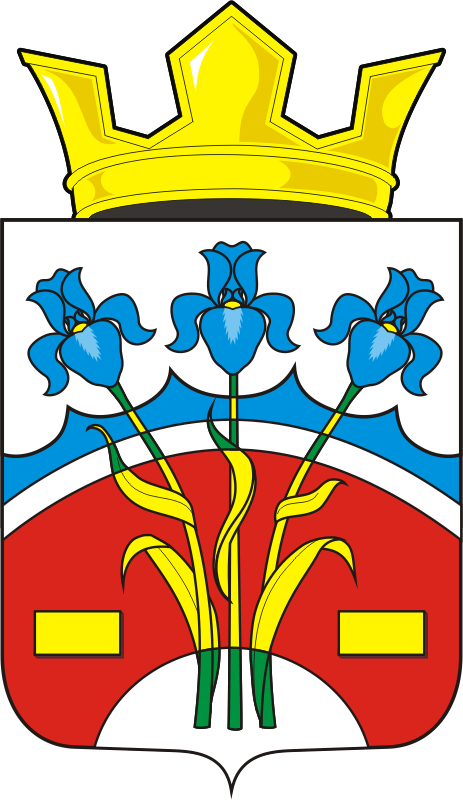 АДМИНИСТРАЦИЯ ФЕДОРОВСКОГО ПЕРВОГО СЕЛЬСОВЕТА САРАКТАШСКОГО РАЙОНА ОРЕНБУРГСКОЙ ОБЛАСТИП Р О Т О К О Л № 1заседания комиссии по проведению опроса граждан, проживающих в деревне Сияльтугай Саракташского района Оренбургской областиДата проведения: 03 августа 2020 года Время проведения: 16.00 часовМесто проведения: администрация Федоровского Первого сельсоветаПриглашенные:Настоящий протокол составлен в соответствии с решением Совета депутатов Федоровского Первого сельсовета Саракташского района Оренбургской области от  09.06.2020   № 142 «О назначении опроса граждан «Об участии в проекте развития общественной инфраструктуры, основанном на местных инициативах на территории муниципального образования Федоровский Первый сельсовет Саракташского района Оренбургской области».Председатель комиссии: Понамарева Лилия Фаясовна, общественник, уроженка д. Сияльтугай, ФГБОУВО Башкирский институт технологий и управления (филиал) «МГУТУ им. К.Г. Разумовского (ПКУ)» заведующая кафедрой, к.б.н. «Технологии пищевых производств»;Заместитель председателя комиссии: Юсупова Лилия Ильдаровна, общественник, житель деревни Сияльтугай, многодетная мама;Секретарь: Головинская Альбина Расимовна, Общественник, житель деревни Сияльтугай, многодетная мама;Члены комиссии:Кирюхина Елена Александровна, депутат Совета депутатов Федоровского Первого сельсовета, староста деревни Сияльтугай.Корольков Евгений Александрович, специалист 1 категории администрации муниципального образования Федоровский Первый сельсовет.Срок проведения опроса граждан: с 30 июля 2020 года по 03 августа 2020 года;Место проведения опроса граждан: деревня Сияльтугай Саракташского района Оренбургской области;Цель опроса: выявление мнения жителей, проживающих в деревне Сияльтугай Саракташского района Оренбургской области, и его учет при выявлении приоритетных направлений для формирования проектов инициативного бюджетирования на территории деревни Сияльтугай Саракташского района Оренбургской области,Вопросы, вынесенные на опрос граждан: 1. Какой из перечисленных объектов общественной инфраструктуры Вы считаете наиболее приоритетным для участия в инициативном бюджетировании на 2021 год? (Выберите один из вариантов)Ваше предложение ______________________________________________2. Определите сумму софинансирования проекта населением (Выберите один из вариантов):3. Согласны ли Вы на трудовое участие в реализации проекта на безвозмездной основе.Ваше предложение ______________________________________________Использованная методика опроса граждан: заполнение опросного листа путем выбора одного из предложенных вариантов либо указания своего варианта ответа.Минимальная численность жителей деревни Сияльтугай Саракташского района Оренбургской области, принявших участие в указанном опросе и чьи опросные листы признаны действительными, составляет 40 человек.Комиссия по проведению опроса граждан, проживающих в деревне Сильтугай Саракташского района Оренбургской области, установила:Число граждан, принявших участие в опросе – 80 человека;Число опросных листов, оказавшихся недействительными – 0 шт;Число участников опроса за капитальный ремонт ограждения кладбища расположенного по адресу Оренбургская область, Саракташский район, деревня Сияльтугай, ул. Светлая 1А. – 77 человек;Число участников опроса, готовых участвовать в софинансировании проекта «Капитальный ремонт ограждения кладбища расположенного по адресу Оренбургская область, Саракташский район, деревня Сияльтугай, ул. Светлая 1А» в сумме 1000 рублей – 2 человек.Число участников опроса, готовых участвовать в софинансировании проекта «Капитальный ремонт ограждения кладбища расположенного по адресу Оренбургская область, Саракташский район, деревня Сияльтугай, ул. Светлая 1А» в сумме 1500 рублей – 75 человек.Число участников опроса, согласных  на трудовое участие в реализации проекта «Капитальный ремонт ограждения кладбища расположенного по адресу Оренбургская область, Саракташский район, деревня Сияльтугай, ул. Светлая 1А»  на безвозмездной основе – 60 человек.Число участников опроса, не согласных  на трудовое участие в реализации проекта «Капитальный ремонт ограждения кладбища расположенного по адресу Оренбургская область, Саракташский район, деревня Сияльтугай, ул. Светлая 1А»  на безвозмездной основе – 17 человека.Число участников опроса за ремонт дороги по улице Светлой, д. Сияльтугай, Саракташского района, Оренбургской области – 3 человек;Число участников опроса, готовых участвовать в софинансировании проекта «Ремонт дороги по улице Светлой, д. Сияльтугай, Саракташского района, Оренбургской области» в сумме 1000 рублей – 3 человек.Число участников опроса, готовых участвовать в софинансировании проекта «Ремонт дороги по улице Светлой, д. Сияльтугай, Саракташского района, Оренбургской области» в сумме 1500 рублей – 0 человек. Число участников опроса, согласных  на трудовое участие в реализации проекта «Ремонт дороги по улице Светлой, д. Сияльтугай, Саракташского района, Оренбургской области»  на безвозмездной основе – 2 человек. Число участников опроса, не согласных  на трудовое участие в реализации проекта «Ремонт дороги по улице Светлой, д. Сияльтугай, Саракташского района, Оренбургской области»  на безвозмездной основе – 1 человека.Комиссия по проведению опроса граждан, проживающих в деревне Сияльтугай Саракташского района Оренбургской области, решила:Признать опрос граждан, проживающих в деревне Сияльтугай Саракташского района Оренбургской области, состоявшимся.Считать первый вопрос, вынесенный на опрос граждан, одобренным;Считать второй вопрос, вынесенный на опрос граждан, одобренным;В результате подсчета количество голосов граждан распределилось следующим образом:Определение наиболее приоритетного объекта общественной инфраструктуры для участия в инициативном бюджетировании на 2021 год:Капитальный ремонт ограждения кладбища расположенного по адресу Оренбургская область, Саракташский район, деревня Сияльтугай, ул. Светлая 1А. – 77 человек;Ремонт дороги по улице Светлой, д. Сияльтугай, Саракташского района, Оренбургской области – 3 человек;Определение суммы софинансирования проекта населением:Число жителей, готовых участвовать в софинансировании проекта «Капитальный ремонт ограждения кладбища расположенного по адресу Оренбургская область, Саракташский район, деревня Сияльтугай, ул. Светлая 1А» в сумме 1000 рублей – 2 человек.Число жителей, готовых участвовать в софинансировании проекта «Капитальный ремонт ограждения кладбища расположенного по адресу Оренбургская область, Саракташский район, деревня Сияльтугай, ул. Светлая 1А» в сумме 1500 рублей – 75 человек.Число жителей, готовых участвовать в софинансировании проекта «Ремонт дороги по улице Светлой, д. Сияльтугай, Саракташского района, Оренбургской области» в сумме 1000 рублей – 3 человек.Трудовое участие в реализации проекта на безвозмездной основе:Число жителей, согласных  на трудовое участие в реализации проекта «Капитальный ремонт ограждения кладбища расположенного по адресу Оренбургская область, Саракташский район, деревня Сияльтугай, ул. Светлая 1А»  на безвозмездной основе – 60 человек.Число жителей, не согласных  на трудовое участие в реализации проекта «Капитальный ремонт ограждения кладбища расположенного по адресу Оренбургская область, Саракташский район, деревня Сияльтугай, ул. Светлая 1А»  на безвозмездной основе – 17 человека.Число жителей, согласных  на трудовое участие в реализации проекта «Ремонт дороги по улице Светлой, д. Сияльтугай, Саракташского района, Оренбургской области»  на безвозмездной основе – 2 человек.Число жителей, не согласных  на трудовое участие в реализации проекта «Ремонт дороги по улице Светлой, д. Сияльтугай, Саракташского района, Оренбургской области»  на безвозмездной основе – 1 человека.Председатель комиссии                                                          Л. Ф. Понамарева Заместитель председателя комиссии                                    Л. И. Юсупова Секретарь                                                                                 А.Р. Головинская Члены комиссии                                                                     Е. А. Кирюхина                                                                                                Е.А. КорольковКапитальный ремонт ограждения кладбища расположенного по адресу Оренбургская область, Саракташский район, деревня Сияльтугай, ул. Светлая 1А.;Ремонт дороги по улице Светлой, д. Сияльтугай, Саракташского района, Оренбургской области;1000 рублей1500 рублейДаНет